NOTES 7.1: Static Electricity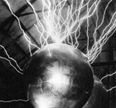 Electric _________________ that are _____________ in one _____________.What is it?   Static Electricity is the build-up of _________________________that are “static” (______________________). Static electricity can result in _____________, ______________, or materials clinging together or repelling each other.Benjamin FranklinFranklin discovered that __________________ charge results from a build-up of ___________________ _______________ and that Negative (-) charge results from a ___________________ of ___________________ ____________.The AtomRemember that in the atom…Neutral atoms have __________________numbers of protons and electrons_____________________ an electron makes the atom or object more POSITIVE_____________________ an electron makes the atom or object more NEGATIVEFriction and Electron Transfer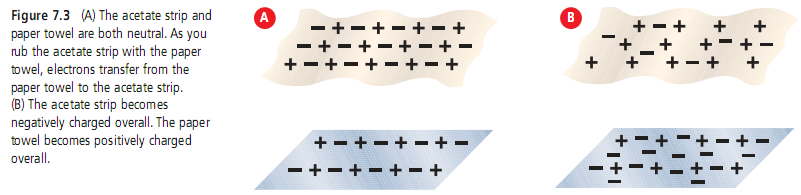 _______________occurs when objects rub against each otherThe rubbing can result in _____________hopping from one object to anotherHow materials are charged (negatively or positively) depends on the ________________ rubbed together.The Electroscope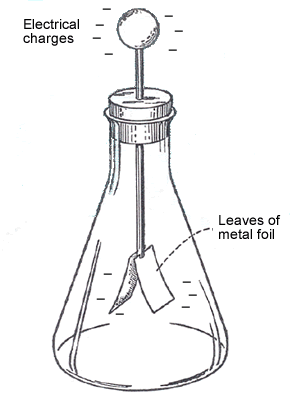 Used for detecting static charge.Insulators and ConductorsInsulator– materials that ___________________ allow charges to move easily (plastics, glass, wood)Retain a ___________________electrons will accumulate at surface and will stay in one place Draw the diagram of rod with chargesConductor- materials that allow electrons to ______________________Electrons will spread out evenly throughout materialDraw the diagram of rod with chargesDO THIS!Think About It activity pg. 251Read text pages 248-257 and complete questions 1-17